Lovely Fresaly B. ConstantinoPERSONAL INFORMATION:Nationality             :             FilipinoDate of Birth          :             November 24, 1994                                                                                                    Civil Status             :             SingleGender                   :              FemaleEducation	   :	    Bachelor Degree Business Administration major in Financial ManagementOBJECTIVES:To pursue a highly challenging career in the field of finance, accounts, managing and sales, where I would apply my knowledge, experience and ideas to develop a high professional skill and effective management technique by proactive research and development activities to ensure protection of interest of industry and emerge as a good Corporate Professional.EDUCATIONAL ATTAINMENT:PALAWAN STATE UNIVERSITY2012-2016Puerto Princesa City, PalawanGraduatedSPECIAL SKILLS:Computer LiterateSelling and influencing skillsCommunication skillsEfficient,  accurate and details orientedCreative Skill on communication and collaborationGraduate with Bachelor Degree in Business Administration major in Financial ManagementPossesses good interpersonal and communication skills and manages multi-tasking effectively.Hast zest for learning. High stress tolerance and willing to be trained.Proven team player, flexible, fast learner and alertCan drive automatic or manual carPROFESSIONAL EXPERIENCE:Sales Promoter/Sales ExecutiveFebruary 2012-2013Making customers feel comfortable to the productsHelping costumer to choose what is good for them.Introduce new itemsReplacing sold itemsBUTTERFLY TOTEM GUEST HOUSEHuman Resource AssistantMarch 2013-October 2015Assist with day to day operations of the HR duties and functions.Communicate with public services when necessary.Properly handle complaints and grievance procedures.On the Job TrainingBureau of Internal RevenueSecretaryNovember 2015-January 2016Palawan, PhilippinesAnswering telephone callsArranging appointmentsTaking messagesTyping/word processingDo some confidential worksTax MappingJob Seeker First Name / CV No: 1820250Click to send CV No & get contact details of candidate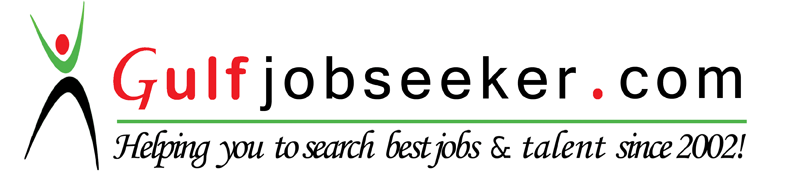 